Week 1, Day 1: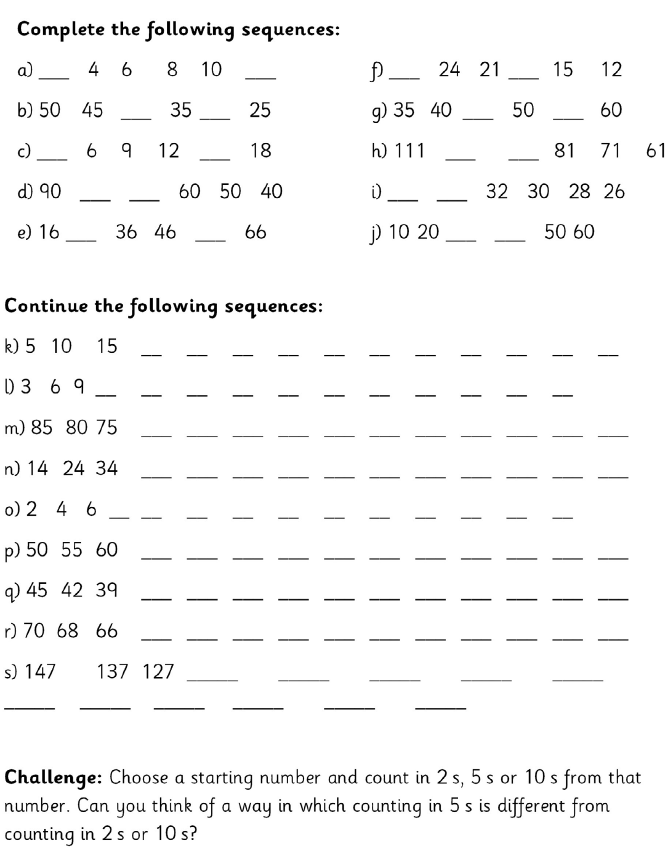 Week 1, Day 2: 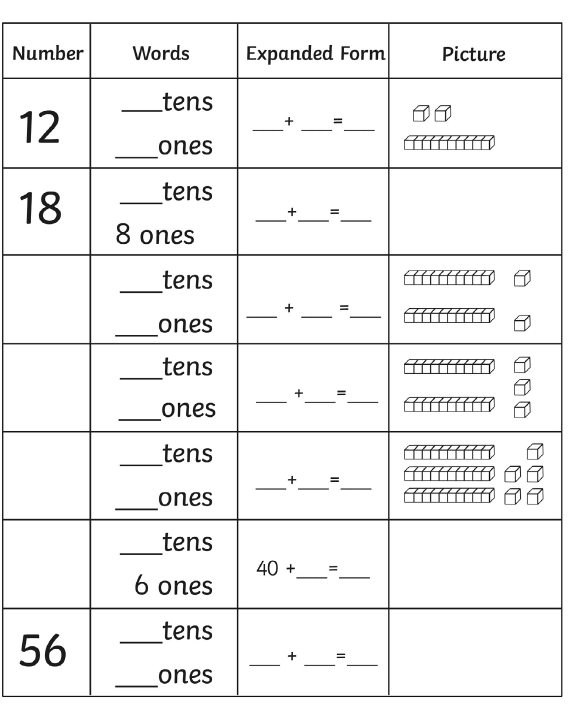 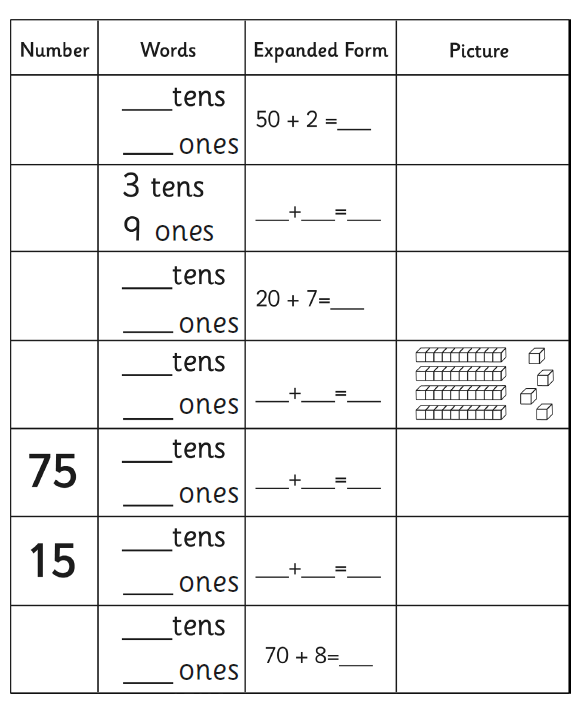 Week 1, Day 3: 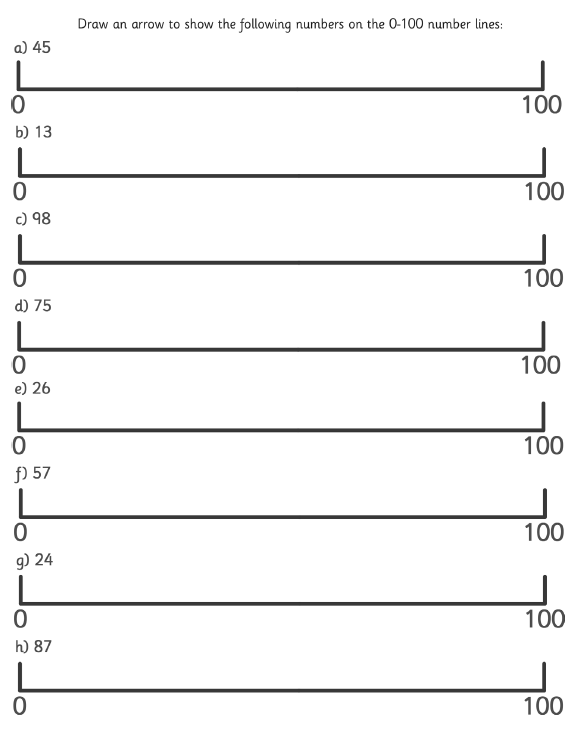 Week 1, Day 4: 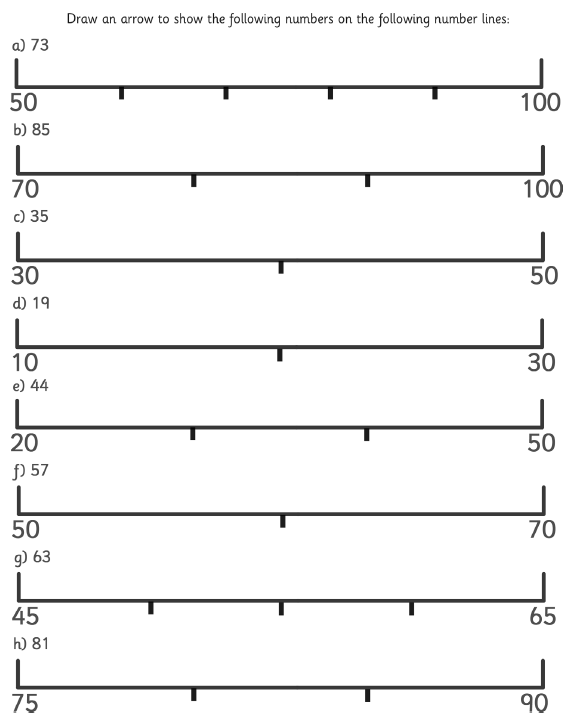 Week 1, Day 5: 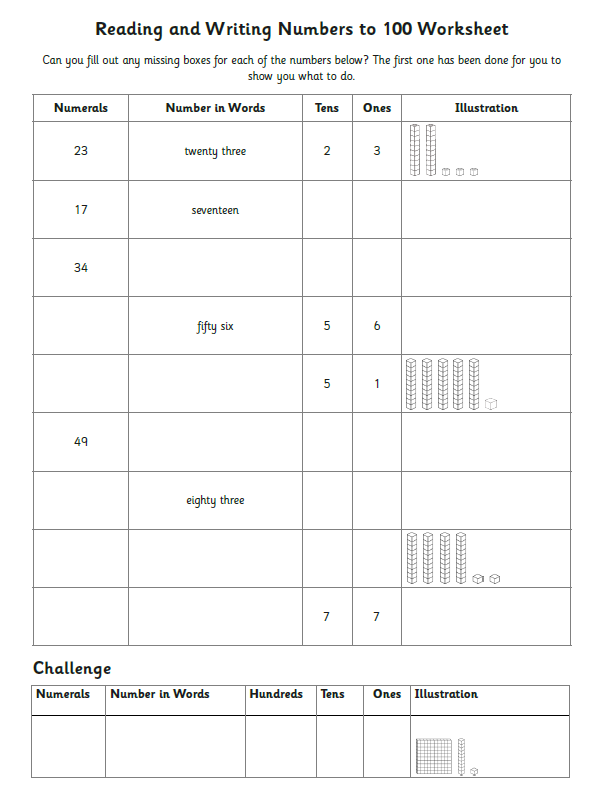 Week 2, Day 1: 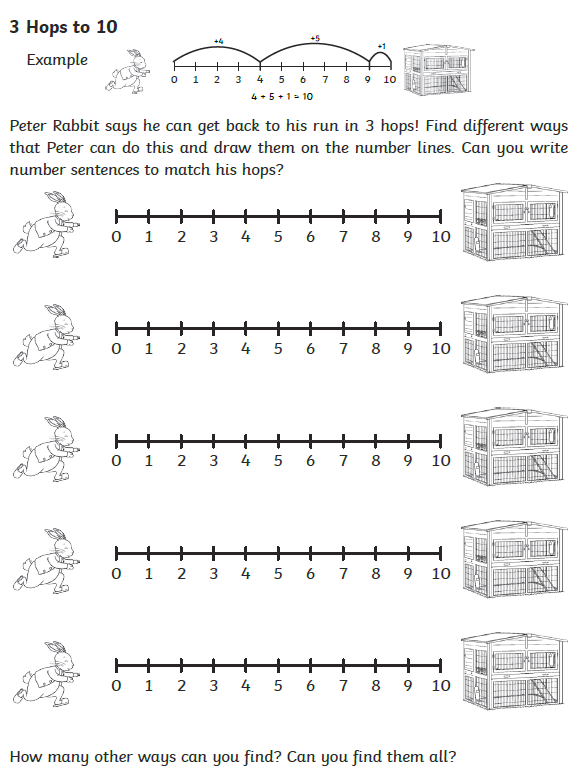 Week 2, Day 2: 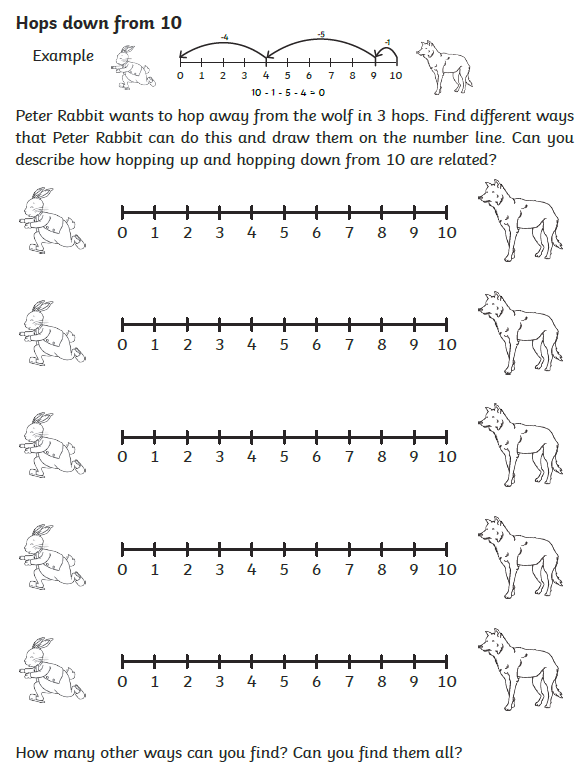 Week 2, Day 3: 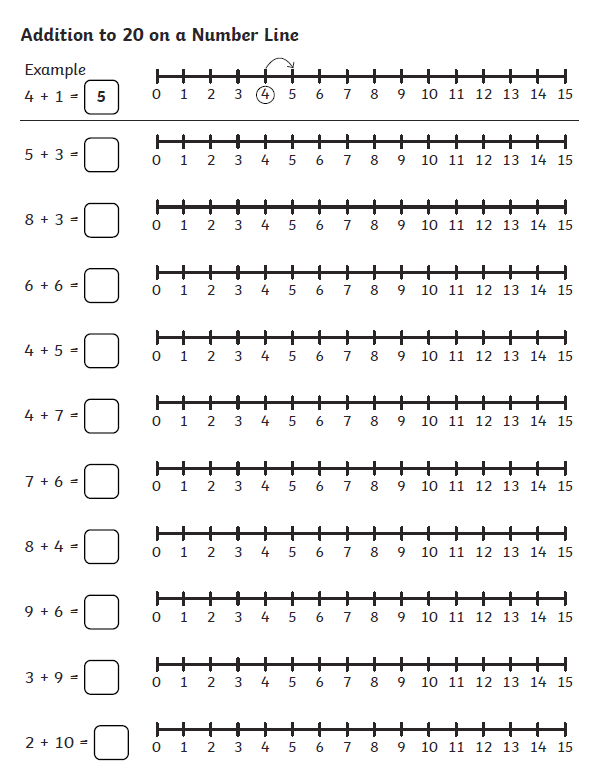 Week 2, Day 4: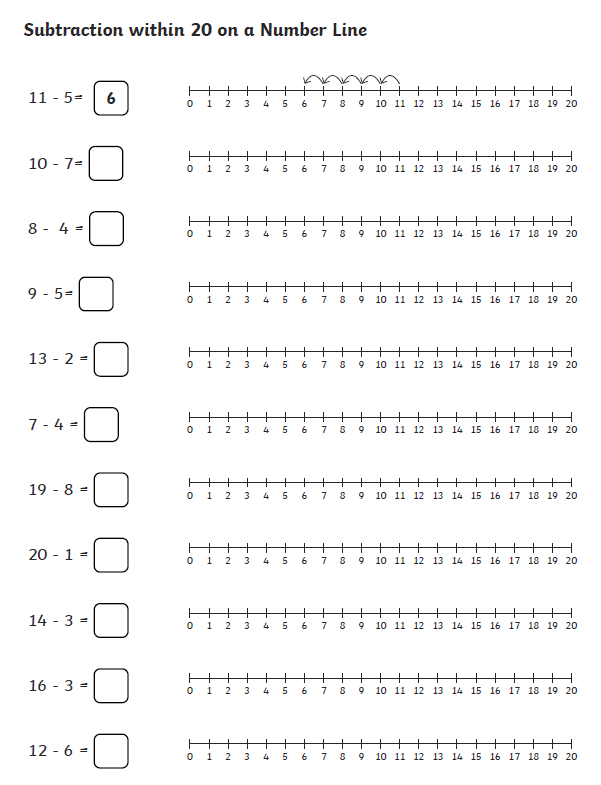 Week 2, Day 5: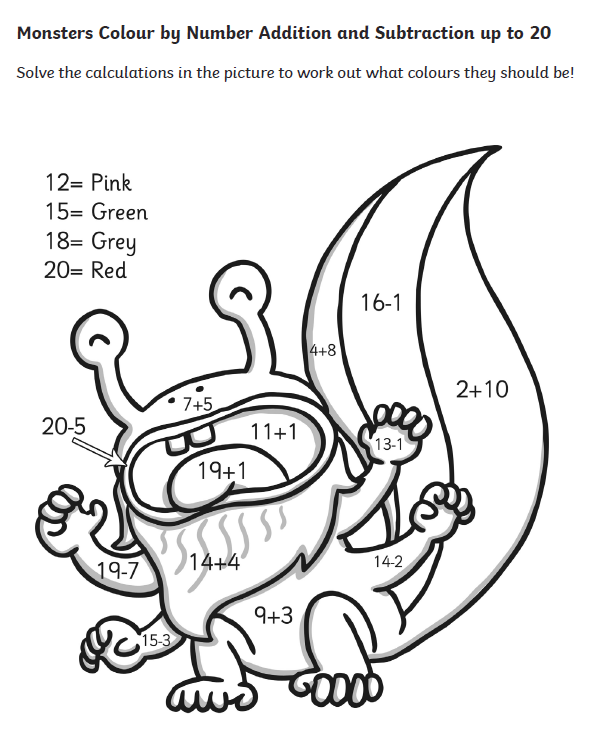 